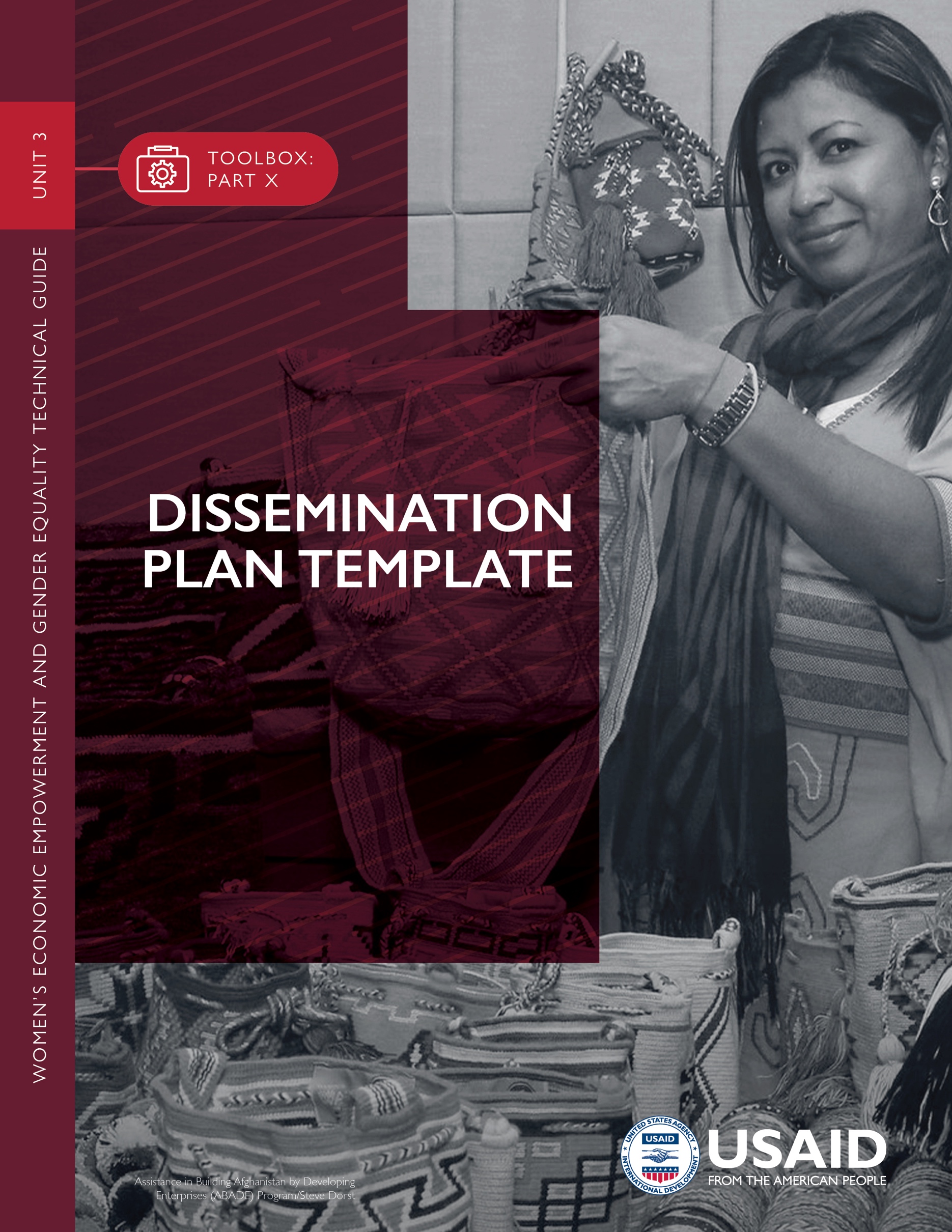 USAID and/or implementing partner(s) should begin initial planning for dissemination, if needed, at the early stages of a gender analysis. Incorporation of a women’s economic empowerment and gender equality (WEEGE) lens should include dissemination activities into the scope of work (SOW) for the gender analysis team. By articulating the dissemination plan in the SOW, the gender analysis team can budget 
and plan for data collection and presenting results. The dissemination plan, however, may 
be updated throughout the analysis based on new information and learning.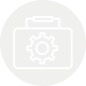 INSTRUCTIONSSTEP 1STEP 2STEP 3STEP 4STEP 5STEP 6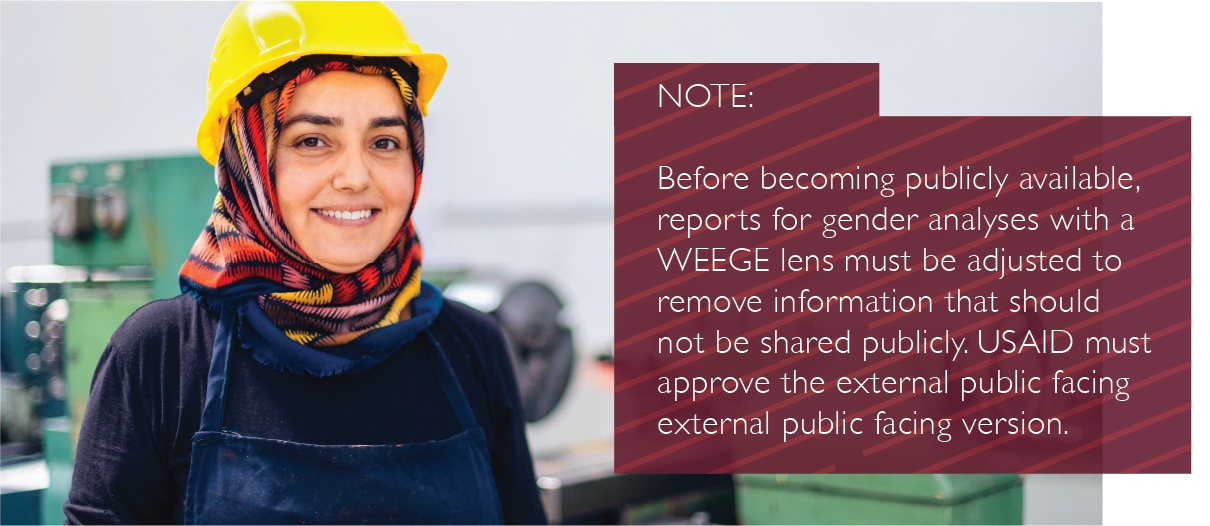 DISSEMINATION PLAN: COMPONENTSDISSEMINATION PLAN: COMPONENTSDISSEMINATION PLAN: COMPONENTSDISSEMINATION PLAN: COMPONENTSDISSEMINATION PLAN: COMPONENTSDISSEMINATION PLAN: COMPONENTSDISSEMINATION PLAN: COMPONENTSDISSEMINATION PLAN: COMPONENTSITEMAUDIENCEGOALTOOL/MEDIUMFORUMRESPONSIBLE PARTYTIMINGFOLLOW UPGender Analysis with a WEEGE Lens ReportIdentify stakeholders by asking, “Who is likely to be affected by the gender analysis with WEEGE lens and its results? Who is likely to be interested?”Clarify the goal: Are we simply pushing out information? Intending to affect change? Contributing to the knowledge base?These tools may include reports, briefs, presentations, blog posts, meetings, facilitated discussions, videos, journal articles, press releases, graphics and emails to listservs.Are there existing networks or venues through which findings should be disseminated? Or will communications be distributed directly to target audiences?Who is responsible?Is there a deadline? Did we achieve our goal? What was the result of the information sharing? Any observable outcomes?